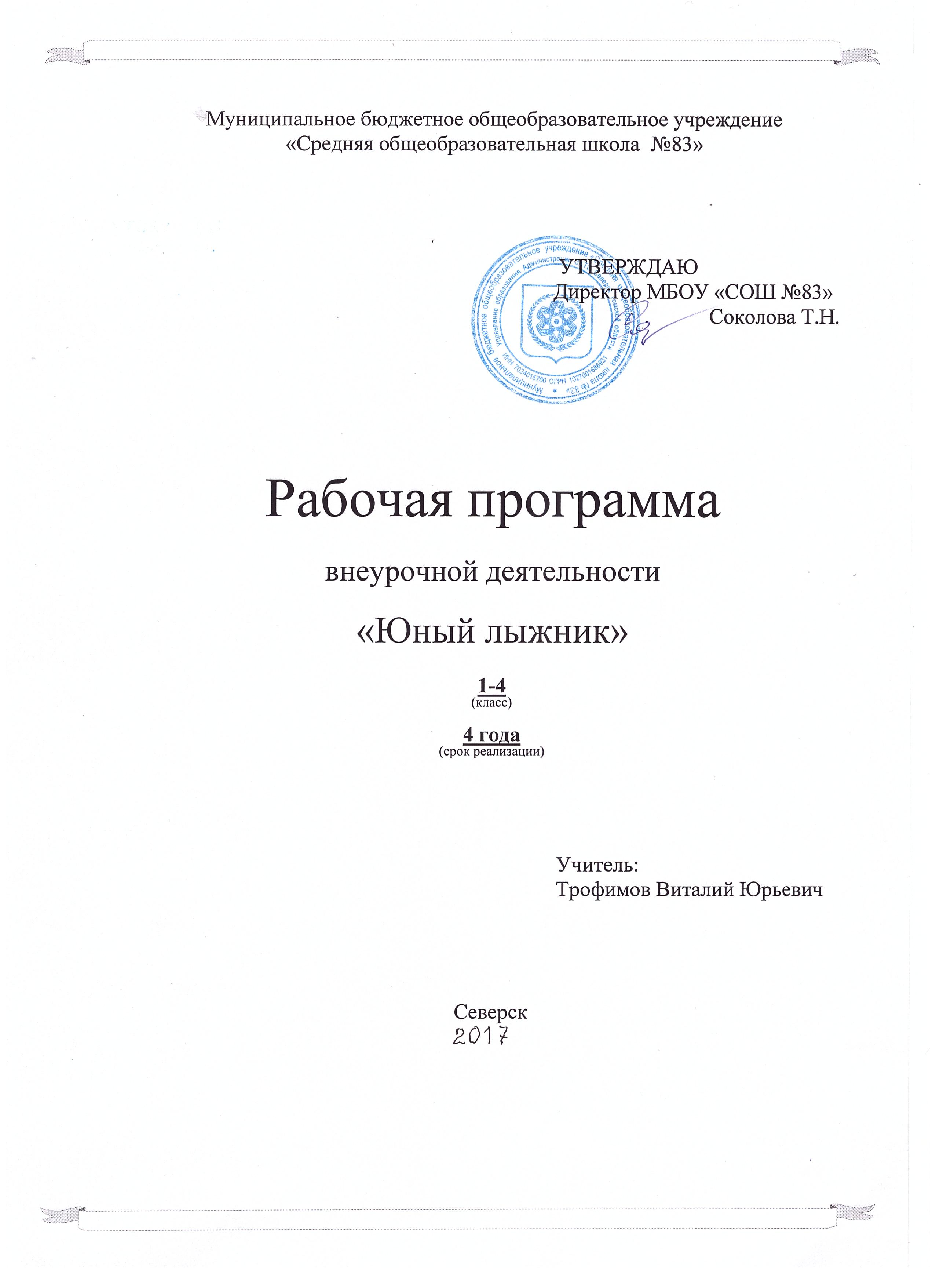 Пояснительная запискаРабочая программа для учебной группы начальной подготовки «Лыжная подготовка» (далее – Программа) разработана в соответствии с требованиями Федерального государственного образовательного стандарта начального общего образования, соответствует Федеральным государственным требованиям к минимуму содержания, структуре, условиям реализации дополнительных программ в области физической культуры и спорта и к срокам обучения по этим программам (приказ Министерства спорта РФ от 12 сентября 2013г. №730), учитывает требования федерального государственного стандарта спортивной подготовки по виду спорта лыжные гонки (Приказ Министерства спорта РФ от 14 марта 2013г. № 111 ― «Об утверждении Федерального стандарта спортивной подготовки по виду спорта лыжные гонки»), возрастные и индивидуальные особенности обучающихся, методические рекомендации по организации спортивной подготовки в Российской Федерации от 12.05.2014г. Программа разработана на основе методических рекомендаций внеурочной деятельности «Лыжная подготовка» под редакцией Г.А. Колодницкого, В.С. Кузнецова, М.В. Маслова (Просвещение, 2011год), на основе комплексной программы физического воспитания учащихся 1-11 классов. Авторы: доктор педагогических наук В. И. Лях, кандидат педагогических наук А. А. Зданевич (М.: Просвещение, 2012.Допущено Министерством образования и науки Российской Федерации.)Общая характеристика направления внеурочной деятельностиНазначение программы: укрепление здоровья, улучшение осанки, содействие гармоничному развитию, овладение школой движений, формирование элементарных знаний о личной гигиене, режиме дня, влияние физических упражнений на состояние здоровья, приобщение к самостоятельным занятиям физическими упражнениями и подвижными играми.На основе интересов и склонностей учащихся углубить знания, расширить и закрепить арсенал двигательных умений и навыков в лыжной подготовке,достигнуть более высокого уровня развития двигательных способностей, нравственных качеств, приобщить их к регулярным тренировкам.Актуальность и перспективность программы.Двух занятий физической культуры в неделю недостаточно для полноценного физического развития учащихся. С целью повышения двигательного режима учащихся необходимо проводить дополнительные занятия по физической культуре и спорту во внеурочное время. С этой задачей должен справляться спортивный кружок – лыжная подготовка. Занятия на свежем воздухе приносят большой оздоровительный и закаливающий эффект.В первый год обучения по лыжной подготовке ведется работа на развитие равновесия и координации движения рук и ног. Особенности ступающего и скользящего шага, способы поворота, спуска с горы, подъем в гору «лесенкой» и «елочкой». Участие в школьных соревнованиях.Во второй год обучения значительная часть учебного времени отводится обучению скользящему шагу, спуску с горы, развивать динамическое равновесие. Изучается разнообразие техники лыжного хода, торможение и повороты, преодоление подъемов и спусков. Общие гигиенические требования к режиму дня с учетом тренировочных занятий.Новизна данной программы состоит в том, что полностью включает в себя содержание раздела «Лыжная подготовка» национально-регионального компонента по предмету «Физическая культура». Кроме того, используются народные и национальные игры, позволяющие обеспечить учебный процесс с учетом народных традиций, индивидуальных способностей детей, создающих условия по воспитанию подрастающего поколения на национальных особенностях культурного наследия народа коми.Цель программы – создание оптимальных условий и содействие гармоничному физическому и интеллектуальному развитию ребенка и укрепление здоровья занимающихся, через обучение лыжной подготовкой.Целостная система подготовки решает следующие основные задачи:-укрепление здоровья-овладение школой движений-привлечение к регулярным занятиям спортом.-воспитание интереса к национальным видам спорта.Возрастная группа учащихся, на которых ориентированы занятия – 7-10 лет.Описание места направления внеурочной деятельности в учебном планеВ соответствии с учебным планом внеурочной деятельности в 1, 2, 3 и 4 классах на внеурочную деятельность по лыжной подготовке отводится по 34 часа (из расчета по 1 часу в неделю).Продолжительность одного занятия в 1 классе в I полугодии составляет 35 минут, во II полугодии – 45 минут, во 2-4 классах – 45 минут.Личностные, метапредметные  и предметные результаты направления внеурочной деятельностиЛичностные результаты:- дисциплинированность, трудолюбие, упорство в достижении поставленных целей;-умение управлять своими эмоциями в различных ситуациях;-умение оказывать помощь своим сверстникам.Метапредметные результаты:-определять наиболее эффективные способы достижения результата;-умение находить ошибки при выполнении заданий и уметь их исправлять;-умение объективно оценивать результаты собственного труда, находить возможности и способы их улучшения.Предметные результаты:-формирование знаний о лыжном спорте  и его роли в укреплении здоровья;- умение рационально распределять своё время в режиме дня, выполнять утреннюю зарядку;- умение вести наблюдение за показателями своего физического развитияДанная программа делает акцент на формирование у учащихся активистской культуры здоровья и предполагает:-потребность в систематических занятиях спортом, регулярном участии в  спортивных соревнованиях, стремление показывать как можно более высокие результаты на соревнованиях;-умение использовать полученные знания для успешного выступления на соревнованиях;-спортивный образ (стиль) жизни, предусматривающий активные занятия спортом и регулярное участие в спортивных соревнованиях;-стремление индивида вовлечь в занятия лыжной подготовкой  свое ближайшее окружение (семью, друзей, коллег и т.д.).Планируемые результаты изучения направления внеурочной деятельности1 классУчащиеся должны уметь:-передвигаться на лыжах скользящим шагом;-держать равновесие ,передвигаться на лыжах змейкой;-выполнять повороты на лыжах переступанием на месте и в движении;-спускаться на пологих склонах в основной стойке;-подниматься в подъем «лесенкой» и «елочкой»;-участвовать в соревнованиях на 500-1000 метров;-знать правила по технике безопасности;-знать правила соревнований;-знать историю развития лыжного спорта.2 класс По результатам 2 года обучения учащиеся должны уметь:выполнять строевые упражнения с лыжами и на лыжах;передвигаться на лыжах попеременным двушажным и одновременным двушажным и одношажным ходами;владеть переходом с одного хода на другой;спускаться на пологих склонах в низкой, основной и высокой стойках;выполнять повороты на лыжах переступанием на месте и в движении, "упором";участвовать на школьных соревнованиях;знать:правила лыжных соревнований;о влиянии и условиях, правилах выполнения упражнений с лыжами и на лыжах;об истории развития лыжного спорта, о достижениях олимпийцев-земляков по лыжным гонкам;спортивную терминологию;иметь:иметь навыки по смазке лыж;приросты показателей развития общей выносливости и скоростно-силовых качеств или показывать результаты не ниже среднего уровня их развития.3 классПо результатам 3 года обучения учащиеся должныуметь:передвигаться на лыжах попеременным двушажным и одновременным двушажным и одношажным ходами;владеть переходом с одного хода на другой;спускаться на пологих склонах в низкой, основной стойках, торможение «плугом»выполнять повороты на лыжах переступанием на месте и в движении, "упором";участвовать на школьных соревнованияхзнать:правила лыжных соревнований;о влиянии и условиях, правилах выполнения упражнений с лыжами и на лыжах;об истории развития лыжного спорта, о достижениях олимпийцев-земляков по лыжным гонкам;спортивную терминологию;иметь:иметь навыки по смазке лыж;приросты показателей развития общей выносливости и скоростно-силовых качеств или показывать результаты не ниже среднего уровня их развития.4классПо результатам 4 года обучения учащиеся должны уметь:передвигаться на лыжах попеременным и одновременным ходами;овладеть свободный стиль хода;спускаться более с высоких склонов с поворотами;участвовать на школьных и районных соревнованиях;знать:правила лыжных соревнований;истории развития лыжного спорта;спортивную терминологию;иметь:иметь навыки по смазке лыж;углубленные представления о технике передвижения на лыжах;приросты показателей развития общей выносливости;показывать результаты не ниже среднего уровня их развития.Содержание направления внеурочной деятельностиУчебно-тематический план 1 классклассклассклассТематическое планирование с определением основных видов учебной деятельности1 классТематическое планирование с определением основных видов учебной деятельности2 классТематическое планирование с определением основных видов учебной деятельности3 классТематическое планирование с определением основных видов учебной деятельности4 классУчебно-методическое и материально-техническое обеспечение образовательной деятельностиУчебно-методические пособия:1.Г.Ю.Фокин.Уроки физкультуры в школе. М. «Школьная Пресса».2003г.В.А.Лепѐшкин.Подвижные игры. М. «Школьная Пресса».2004г.М.В.Видякин. Система лыжной подготовки.Издательство «Учитель» 2006г .Научно-методический журнал «Физическая культура в школе».Учебные пособия и СD-диски.Нэт Браун «Подготовка лыж».А.Н.Каинов. «Организация работы спортивных секций в школе».Учебно-практическое оборудование:1. Резак для прокладки лыжни (классический ход).2. Комплект флажков для маркировки трассы.3. Секундомер электронный4. Комплект гантелей весом 1-6 кг.5. Комплект резиновых эспандеров.6. Скакалки гимнастические.7. Гимнастические брусья.8. Гимнастическая перекладина.9. Лыжи с насечкой10. Крепления лыжные (профиль NNN или SNS)11. Палки лыжные легкосплавные.12. Лыжи для классического хода.13. Палки для классического хода. 14. Стол для подготовки лыж.15. Комплект парафинов и мазей держания.16. Комплект щеток механических для обработки скользящей поверхности лыж.№ п/пПеречень основных разделовКоличество часовКоличество часовКоличество часовПеречень универсальныхдействий№ п/пПеречень основных разделоввсеготеорияпрактика1Лыжная подготовка17314Скользящий шаг, переступы, подъем«елочкой»,«лесенкой», спуск в основной стойке.2Общая физическая подготовка. Игры17314бег,			ходьба, общеразвивающ ие	упражнения, игры-эстафеты, игры	с		мячом,скакалка, обруч.Итого:34628№ п/пПеречень основных разделовКоличество часовКоличество часовКоличество часовПеречень универсальныхдействий№ п/пПеречень основных разделоввсеготеорияпрактика1Лыжная подготовка18216Скользящий шаг, переступы, техника попеременного хода,	подъем«елочкой»,«лесенкой», спуск в основнойи низкой стойке2Общая физическая подготовка. Игры16412Техника метания мяча	надальность, в цель. Прыжки с разбегаИтого:34628№ п/пПеречень основных разделовКоличество часовКоличество часовКоличество часовПеречень универсальныхдействий№ п/пПеречень основных разделоввсеготеорияпрактика1Лыжная подготовка18315Скользящий шаг, переступы, техника попеременного и одновременного хода,	подъем«елочкой»,«лесенкой»,спуск в основной и низкой стойке2Общая физическая16214Техника бега иподготовка. Игрыходьбы,общеразвиваю-щие упражнения.Техника метаниямяча	надальность,	вцель. Прыжки сразбега. Играть вспортивные	иподвижные игрыИтого:34529№ п/пПеречень основных разделовКоличество часовКоличество часовКоличество часовПеречень универсальныхдействий№ п/пПеречень основных разделоввсеготеорияпрактика1Лыжная подготовка20218Скользящий шаг, переступы, техника попеременного и одновременного хода, конькового хода,	подъем«елочкой»,«лесенкой», спуск в основной и низкой стойке2Общая физическая подготовка. Игры14410Техника бега и ходьбы, общеразвиваю- щие упражнения. Техника метания мяча	надальность, в цель. Прыжки с разбега. Играть вспортивные	и подвижные игрыИтого:34628№ заняти я№ заняти яНаименование разделов, тема занятий Кол- во часовКол- во часовОсновные виды внеурочнойдеятельности обучающихсяОбщая физическая подготовка. Игры171711Правила  по  ТБ.на  занятиях.	Ходьба, бег, ОРУ (общеразвивающие упражнения). Игра:« По местам».11Разминка, игра на внимательность.22Ходьба, бег, ОРУ. Игры: «Салки», «Конники и спортсмены».11Игры навнимательность и быстроту.33Ходьба,	бег,	ОРУ.	Игры:	«Конники	испортсмены», «По местам».11Ходьба, бег сзаданиями.44Ходьба, бег, ОРУ. Беседа: «Режим дня».Игры: «Салки», «Слушай сигнал».11Режим дня,личная гигиена.55Ходьба,  бег,  ОРУ.  Специальные	беговыеупражнения в виде эстафет.11Техника бега подистанции.66Ходьба, бег, ОРУ. Техника прыжка в длинус места. Игры: «Салки», «По местам».11Учимся прыгать вдлину с места.77Ходьба, бег, ОРУ. Прыжки в длину с места. Игры: «Салки», «Линейная эстафета».11Бег по обозначеннымдорожкам.88Ходьба, бег, ОРУ. Ознакомить с техникой метания	мяча.	Игра:	«Попрыгунчики-воробушки».11Знакомство со«школой мяча».99Ходьба,	бег,	ОРУ.	Закрепить	технику метания	мяча.		Прыжки	в	длину.	Игра:«Попрыгунчики-воробушки».11Игра с прыжками в длину с места.1010Ходьба, бег, ОРУ. Метание мяча в цель.Игры: «Снайперы», «Волк во рву».11Навыки держанияи метания мяча.1111Ходьба, бег, ОРУ. Техника челночного бега. Игра: «По грибы».11Учимся бежать, выполнять оста-новку, поворот.1212Ходьба, бег, ОРУ. Обучение прыжкам через длинную скакалку. Игра: «Совушка».11Развиваем силу, ловкость,быстроту.1313Ходьба, бег, ОРУ. Прыжки через длиннуюскакалку. Ознакомление с ведением мяча. Игра: «Совушка».11Ведение мячаправой или левой рукой.1414Ходьба, бег, ОРУ. Ведение мяча, ловля и передача	мяча.	Игра:	«Давайтепознакомимся».11Игра с ловлей и передачей мяча.1515Ходьба,   бег,   ОРУ.   Игры  –  эстафеты	с мячом.11Совершенствуем технику ведения, ловли и передачимяча.1616Ходьба, бег, ОРУ. Прыжки через скакалку.11Игры наОбручи.	Игры:	«Совушка»,	«Укротительмяча».Обручи.	Игры:	«Совушка»,	«Укротительмяча».ловкость,быстроту.ловкость,быстроту.ловкость,быстроту.17Ходьба, бег, ОРУ. Эстафеты с применениемскакалки, обруча, мяча.Ходьба, бег, ОРУ. Эстафеты с применениемскакалки, обруча, мяча.1Игры-эстафеты смячом,обручем,.Игры-эстафеты смячом,обручем,.Игры-эстафеты смячом,обручем,.Лыжная подготовкаЛыжная подготовка1718Правила по ТБ на лыжах. Требования к одежде и обуви лыжника, об инвентаре. Имитация передвижения на лыжахскользящим шагом.Правила по ТБ на лыжах. Требования к одежде и обуви лыжника, об инвентаре. Имитация передвижения на лыжахскользящим шагом.1Правила по техникебезопасности на лыжах.Правила по техникебезопасности на лыжах.Правила по техникебезопасности на лыжах.19Беседа	«О лыжном спорте». Скользящий шаг.Беседа	«О лыжном спорте». Скользящий шаг.1Имитация скользящегошага.Имитация скользящегошага.Имитация скользящегошага.20Разминка	без	лыж.	Самостоятельноенадевание лыж. Скользящий шаг.Разминка	без	лыж.	Самостоятельноенадевание лыж. Скользящий шаг.1Стойка лыжника.Стойка лыжника.Стойка лыжника.21Скользящий	шаг,	повороты	с переступанием.Скользящий	шаг,	повороты	с переступанием.1Ступающим шагом делаемповорот.Ступающим шагом делаемповорот.Ступающим шагом делаемповорот.22Повороты на месте вокруг пяток лыж.Повороты на месте вокруг пяток лыж.1Переступы на месте с поднима-нием носков лыж.Переступы на месте с поднима-нием носков лыж.Переступы на месте с поднима-нием носков лыж.23Повороты на месте вокруг носков лыж.Повороты на месте вокруг носков лыж.1Переступы на месте с поднима-нием пяток лыж.Переступы на месте с поднима-нием пяток лыж.Переступы на месте с поднима-нием пяток лыж.24Ходьба по лыжне «змейкой».Ходьба по лыжне «змейкой».1Обходим флажкис переступами.Обходим флажкис переступами.Обходим флажкис переступами.25Подъем на склон «лесенкой».Подъем на склон «лесенкой».1Переступы вверхбоком.Переступы вверхбоком.Переступы вверхбоком.26Скользящие	шаги	(руки	за	спину)	с акцентом на приседание и отталкивание.Скользящие	шаги	(руки	за	спину)	с акцентом на приседание и отталкивание.1Учимся делать толчок ногой искользить.Учимся делать толчок ногой искользить.Учимся делать толчок ногой искользить.27Скользящие	шаги	(руки	за	спину)	с переносом веса тела то на одну, то надругую ногу.Скользящие	шаги	(руки	за	спину)	с переносом веса тела то на одну, то надругую ногу.1Скользим как можно дольше.Скользим как можно дольше.Скользим как можно дольше.28Скольжение	на	согнутых	ногах	посленебольшого разбега.Скольжение	на	согнутых	ногах	посленебольшого разбега.1Скользим послетолчка.Скользим послетолчка.Скользим послетолчка.29Скользящий шаг с активной работой рук.Скользящий шаг с активной работой рук.1Кординациядвижений рук и ног.Кординациядвижений рук и ног.Кординациядвижений рук и ног.30Скольжение на одной лыже, отталкиваниевторой ногой от снега без лыжи.Скольжение на одной лыже, отталкиваниевторой ногой от снега без лыжи.1Игра ссамокатами.Игра ссамокатами.Игра ссамокатами.31Игры-эстафеты на лыжах. Контрольная-1км.Игры-эстафеты на лыжах. Контрольная-1км.1Скоростнаятренировка.Скоростнаятренировка.Скоростнаятренировка.32Совершенствовать	технику	передвиженияскользящим шагом с палками.Совершенствовать	технику	передвиженияскользящим шагом с палками.1Скользящий шаг.Скользящий шаг.Скользящий шаг.33Ознакомить с техникой спуска в низкойстойке и подъема «елочкой».Ознакомить с техникой спуска в низкойстойке и подъема «елочкой».1Низкая посадкана спускеНизкая посадкана спускеНизкая посадкана спуске34Совершенствовать технику спуска в низкой стойке и подъема «елочкой» и ступающимшагом.Совершенствовать технику спуска в низкой стойке и подъема «елочкой» и ступающимшагом.1Пятки лыж вместе, носкиврозь.Пятки лыж вместе, носкиврозь.Пятки лыж вместе, носкиврозь.№ зан ятияНаименование разделов, тема занятий Кол- во часовОсновные виды внеурочнойдеятельности обучающихсяОбщая физическая подготовка. Игры111Правила по ТБ на занятиях.Игры: «Салки»,«Догони».1Разминка, игра навнимательность.2Игры: «Догони», «Конники и спортсмены».1Игры навнимательность и быстроту.3ОФП.	Прыжки,	метание	мяча.	Игра:«Снайперы».1Прыжки сметанием мяча4Беседа: «Режим дня».Игра: «Снайперы».1Беседа, игра наметкость5Игры: «Снайперы», «Догони».1Игры на меткостьи быстроту6ОФП.Специальные беговые упражнения ввиде эстафет.1Техника бега подистанции.7ОФП.Техника челночного бега.Игры: «По грибы», «Снайперы».1Бег, остановка,поворот.8ОФП.Игра в «футбол».1Игра на быстроту9ОФП.Эстафеты  с  применением	скакалки,обруча,мяча.1Игры-эстафеты10Игры: «Снайперы», «Меткий стрелок».1Игры наметкость.11ОФП.Игра в «футбол», эстафеты.1Игры-эстафетыЛыжная подготовка1812Правила	по	ТБ	на	лыжах.	Беседа:	«О лыжномспорте».Техника скользящего шага.1Скользящий шаг13Скользящий шаг, повороты переступанием на месте вокруг пяток лыж.1Повороты на месте вокругпяток лыж14Скользящий шаг, повороты на месте вокруг носков лыж.1Повороты на месте вокругносков лыжи15Повторить технику спуска в низкой стойке и подъема ступающим шагом.1Обучение технике спуска внизкой стойке16Игры-эстафеты на лыжах.1Игры-эстафеты17Скользящий шаг без лыжных палок.1Скользящий шагбез палок18Техника спуска в низкой и основной стойке.1Обучение низкойи основнойстойке19Беседа: «Зимние олимпийские игры».Катание с горочки.1Зимние игры20Контрольная - 1 км.Отталкивание двумя палками одновременно.1Итоговаяконтрольная21Зимние игры на улице.1Игры на ловкость22Скользящий шаг.Катание с горки.1Скользящий шаг23Эстафеты – игры на лыжах.1Игры-эстафеты24Контрольная- 1 км.Катание с горки.1Итоговаяконтрольная25Скользящий шаг, переступы на поворотах.1Скользящий шаг26Попеременный двухшажный ход.1Работа по техникедвухшажного хода27Техника попеременного двухшажного хода.1Работа по техникедвухшажного хода28Игры на лыжах.1Игры-эстафеты29Техника спуска и подъѐма.1Спуск и подъемна склонОбщая физическая подготовка. Игры530ОФП.	Игры:	«Воробьи	и	ловушка»,«Снайперы».1Игры на меткостьи быстроту31ОФП. Метание мяча на меткость.1Метание наметкость.32ОФП. Прыжки в длину с места, игры.1Толчок, полѐт,приземление.33ОФП. Контрольная- 1000 м- бег, отжимание.1Итоговый зачѐт34ОФП. Эстафеты – игры.1Игры-эстафеты№ зан ятияНаименование разделов, тема занятий Наименование разделов, тема занятий Кол- во часовКол- во часовКол- во часовОсновные виды внеурочнойдеятельности обучающихсяОбщая физическая подготовка. ИгрыОбщая физическая подготовка. Игры1010101Инструктаж	по Т.Б. в спортзале и на спортплощадке. ОФП (общая физическаяподготовка). Игра «Салки», «Снайперы»Инструктаж	по Т.Б. в спортзале и на спортплощадке. ОФП (общая физическаяподготовка). Игра «Салки», «Снайперы»111Разминка, игра на внимательность2ОФП. Игры: «Кто дальше», «Охотники иутки»ОФП. Игры: «Кто дальше», «Охотники иутки»111Игры с мячом3Бег с ходьбой. ОУУ (общеукрепляющие упражнения). Игры: «Охотники и утки»,«Меткий стрелок»Бег с ходьбой. ОУУ (общеукрепляющие упражнения). Игры: «Охотники и утки»,«Меткий стрелок»111Игры на точность4ОФП. Игры: «Снайперы», «Салки»ОФП. Игры: «Снайперы», «Салки»111Игры	набыстроту5Бег с ходьбой по пересеченной местности.ОУУ-10мин. ФутболБег с ходьбой по пересеченной местности.ОУУ-10мин. Футбол111Правила	игры,передачи мяча6ОФП. Специальные беговые упражнения ввиде эстафетОФП. Специальные беговые упражнения ввиде эстафет111Техника бега подистанции7ОФП. Игры: «Салка и мяч», «Мяч среднему»ОФП. Игры: «Салка и мяч», «Мяч среднему»111Игры	сбаскетбольным мячом8ОФП. Эстафеты с применением скакалки,обруча, мячаОФП. Эстафеты с применением скакалки,обруча, мяча111Игры-эстафеты9Развитие скоростных качеств. ЭстафетыРазвитие скоростных качеств. Эстафеты111Ускорения	на короткихотрезках10ОФП. Игры: «Снайпер», «15 попаданий»ОФП. Игры: «Снайпер», «15 попаданий»111Игры с мячом наточностьЛыжная подготовкаЛыжная подготовка18181811Инструктаж по технике безопасности налыжах. Скользящий шагИнструктаж по технике безопасности налыжах. Скользящий шаг111Техникаскользящего шага12Беседа:   «Требования   к   одежде   и  обуви»Лыжная подготовка. Работа над равновесиемБеседа:   «Требования   к   одежде   и  обуви»Лыжная подготовка. Работа над равновесием111Упражнения	наравновесие13Лыжная	подготовка.	Скользящий	шаг.Работа без лыжных палокЛыжная	подготовка.	Скользящий	шаг.Работа без лыжных палок111Скользящий	шагбез палок14Лыжная подготовка. Переступание на местеЛыжная подготовка. Переступание на месте111Повороты		на месте	влево,вправо15Лыжная подготовка. Эстафеты-игрыЛыжная подготовка. Эстафеты-игры111Игры на лыжах16Лыжная	подготовка.	Ходьба	на	лыжах змейкойЛыжная	подготовка.	Ходьба	на	лыжах змейкой111Повороты между лыжнымипалками17Лыжная	подготовка.	Открытие	лыжногосезонаЛыжная	подготовка.	Открытие	лыжногосезона111Соревнования1818Беседа:	«История	развития	лыжного спорта». Лыжная подготовка. Катание смаленькой горкиБеседа:	«История	развития	лыжного спорта». Лыжная подготовка. Катание смаленькой горки1Обучение технике спускаОбучение технике спускаОбучение технике спуска1919Лыжная подготовка. Подъем « Лесенкой»Лыжная подготовка. Подъем « Лесенкой»1Техника подъема«Лесенкой»Техника подъема«Лесенкой»Техника подъема«Лесенкой»2020Лыжная подготовка. Подъем «Ёлочкой»Лыжная подготовка. Подъем «Ёлочкой»1Техника подъема«Ёлочкой»Техника подъема«Ёлочкой»Техника подъема«Ёлочкой»2121Лыжная	подготовка.	Скользящий попеременный ходЛыжная	подготовка.	Скользящий попеременный ход1Скольжение попеременно	наодной ногеСкольжение попеременно	наодной ногеСкольжение попеременно	наодной ноге2222Лыжная подготовка. Эстафеты-игрыЛыжная подготовка. Эстафеты-игры1Игры на лыжахИгры на лыжахИгры на лыжах2323Лыжная	подготовка.	Одновременный бесшажный ходЛыжная	подготовка.	Одновременный бесшажный ход1Толчок	двумяпалками одновременноТолчок	двумяпалками одновременноТолчок	двумяпалками одновременно2424Эстафеты с применением одновременного ипопеременного ходовЭстафеты с применением одновременного ипопеременного ходов1Применяем	обаходаПрименяем	обаходаПрименяем	обахода2525Лыжная	подготовка.	Скользящий	шаг.Работа без лыжных палокЛыжная	подготовка.	Скользящий	шаг.Работа без лыжных палок1Работа	натехникуРабота	натехникуРабота	натехнику2626Лыжная	подготовка.	Ходьба	на	лыжахзмейкойЛыжная	подготовка.	Ходьба	на	лыжахзмейкой1Обходим флажкис переступаниемОбходим флажкис переступаниемОбходим флажкис переступанием2727Закрытие лыжного сезонаЗакрытие лыжного сезона1ИтоговаяконтрольнаяИтоговаяконтрольнаяИтоговаяконтрольная2828Лыжная подготовка. Катание с горкиЛыжная подготовка. Катание с горки1Правильно держатьравновесиеПравильно держатьравновесиеПравильно держатьравновесиеОбщая физическая подготовка. ИгрыОбщая физическая подготовка. Игры62929ОФП. Игры: «Пионербол», « Футбол»ОФП. Игры: «Пионербол», « Футбол»1Игры	поправиламИгры	поправиламИгры	поправилам3030ОФП. Игры: «Метко в цель», «Совушка»ОФП. Игры: «Метко в цель», «Совушка»1Метание мяча вцель.Метание мяча вцель.Метание мяча вцель.3131Беседа:	«Лыжники-земляки,	чемпионы олимпийских  игр».	Метание мяча надальность, прыжки в длинуБеседа:	«Лыжники-земляки,	чемпионы олимпийских  игр».	Метание мяча надальность, прыжки в длину1Развиваем	силу, ловкость,точность.Развиваем	силу, ловкость,точность.Развиваем	силу, ловкость,точность.3232ОФП. Эстафеты-игры с мячомОФП. Эстафеты-игры с мячом1Игры	сбаскетбольными мячамиИгры	сбаскетбольными мячамиИгры	сбаскетбольными мячами3333ОФП. Игры: «Пионербол», «Охотники иутки»ОФП. Игры: «Пионербол», «Охотники иутки»1Игры	поправиламИгры	поправиламИгры	поправилам3434Бег  с  ходьбой.  ОРУ-10мин.	Контрольная:1000м, отжимание, метание мячаБег  с  ходьбой.  ОРУ-10мин.	Контрольная:1000м, отжимание, метание мяча1Итоговый зачетИтоговый зачетИтоговый зачет№ занятияНаименование разделов, тема занятий Наименование разделов, тема занятий Наименование разделов, тема занятий Наименование разделов, тема занятий Кол-во часовОсновные виды внеурочнойдеятельности обучающихсяОбщая физическая подготовка. ИгрыОбщая физическая подготовка. ИгрыОбщая физическая подготовка. ИгрыОбщая физическая подготовка. Игры91Инструктаж	по Т.Б. в спортзале и на спортплощадке. ОФП (общая физическаяподготовка). Игры.Инструктаж	по Т.Б. в спортзале и на спортплощадке. ОФП (общая физическаяподготовка). Игры.Инструктаж	по Т.Б. в спортзале и на спортплощадке. ОФП (общая физическаяподготовка). Игры.Инструктаж	по Т.Б. в спортзале и на спортплощадке. ОФП (общая физическаяподготовка). Игры.1Разминка, игра на внимательность2ОФП. Игры.ОФП. Игры.ОФП. Игры.ОФП. Игры.1Игры с мячом3Бег с ходьбой. ОУУ (общеукрепляющиеупражнения). Игры.Бег с ходьбой. ОУУ (общеукрепляющиеупражнения). Игры.Бег с ходьбой. ОУУ (общеукрепляющиеупражнения). Игры.Бег с ходьбой. ОУУ (общеукрепляющиеупражнения). Игры.1Общеукрепляющие упражнения4ОФП. Игры.ОФП. Игры.ОФП. Игры.ОФП. Игры.1Игры с мячом наточность5Бег с ходьбой по пересеченной местности.ОУУ-10мин. Футбол.Бег с ходьбой по пересеченной местности.ОУУ-10мин. Футбол.Бег с ходьбой по пересеченной местности.ОУУ-10мин. Футбол.Бег с ходьбой по пересеченной местности.ОУУ-10мин. Футбол.1Правила игры,передачи мяча6Игровая.Игровая.Игровая.Игровая.1Игры с мячом наточность7ОФП. Игры.ОФП. Игры.ОФП. Игры.ОФП. Игры.1Игры с мячом наметкость8Игровая.Игровая.Игровая.Игровая.1Игры с мячом9Развитие скоростных качеств. Эстафеты.Развитие скоростных качеств. Эстафеты.Развитие скоростных качеств. Эстафеты.Развитие скоростных качеств. Эстафеты.1Ускорения накоротких отрезкахЛыжная подготовкаЛыжная подготовкаЛыжная подготовкаЛыжная подготовка2010Инструктаж по ТБ на лыжах. Лыжнаяподготовка. Скользящий шаг.Инструктаж по ТБ на лыжах. Лыжнаяподготовка. Скользящий шаг.Инструктаж по ТБ на лыжах. Лыжнаяподготовка. Скользящий шаг.Инструктаж по ТБ на лыжах. Лыжнаяподготовка. Скользящий шаг.1Техникаскользящего шага11Лыжная подготовка. Скользящий шаг.Лыжная подготовка. Скользящий шаг.Лыжная подготовка. Скользящий шаг.Лыжная подготовка. Скользящий шаг.1Упражнения наравновесие12Беседа: «Требования к одежде и обуви»Лыжная	подготовка.	Работа	над равновесием.Беседа: «Требования к одежде и обуви»Лыжная	подготовка.	Работа	над равновесием.Беседа: «Требования к одежде и обуви»Лыжная	подготовка.	Работа	над равновесием.Беседа: «Требования к одежде и обуви»Лыжная	подготовка.	Работа	над равновесием.1Скользящий шаг без палок13Лыжная	подготовка.	Скользящий	шаг. Работа без лыжных палок.Лыжная	подготовка.	Скользящий	шаг. Работа без лыжных палок.Лыжная	подготовка.	Скользящий	шаг. Работа без лыжных палок.Лыжная	подготовка.	Скользящий	шаг. Работа без лыжных палок.1Повороты на месте влево,вправо14Лыжная месте.подготовка.Переступаниена1Повороты между лыжнымипалками15Лыжная подготовка. Эстафеты-игры.Лыжная подготовка. Эстафеты-игры.Лыжная подготовка. Эстафеты-игры.Лыжная подготовка. Эстафеты-игры.1Игры на лыжах16Лыжная подготовка. Ходьба на лыжахзмейкой.Лыжная подготовка. Ходьба на лыжахзмейкой.Лыжная подготовка. Ходьба на лыжахзмейкой.Лыжная подготовка. Ходьба на лыжахзмейкой.1Обходим флажкис переступанием17Лыжная подготовка. Открытие лыжногосезона.Лыжная подготовка. Открытие лыжногосезона.Лыжная подготовка. Открытие лыжногосезона.Лыжная подготовка. Открытие лыжногосезона.1Соревнования18Беседа:	«История	развития	лыжногоспорта». Лыжная подготовка. Катание с маленькой горки.Беседа:	«История	развития	лыжногоспорта». Лыжная подготовка. Катание с маленькой горки.Беседа:	«История	развития	лыжногоспорта». Лыжная подготовка. Катание с маленькой горки.Беседа:	«История	развития	лыжногоспорта». Лыжная подготовка. Катание с маленькой горки.1Обучение технике спуска19Лыжная подготовка. Свободный стиль.Лыжная подготовка. Свободный стиль.Лыжная подготовка. Свободный стиль.Лыжная подготовка. Свободный стиль.1Обучение техникесвободного стиля20Лыжная	подготовка. Эстафеты-игры сЛыжная	подготовка. Эстафеты-игры сЛыжная	подготовка. Эстафеты-игры сЛыжная	подготовка. Эстафеты-игры с1Техникаприменением свободного стиля.свободного стиля21Лыжная подготовка. Подъем «ѐлочкой».1Техника подъема«Ёлочкой»22Лыжная	подготовка.	Скользящийпопеременный ход.1Скользящий шаг23Лыжная подготовка. Эстафеты-игры.1Игры на лыжах24Лыжная	подготовка.	Одновременныйбесшажный ход.1Применениеходов25Эстафеты с применением одновременногои попеременного ходов.1Применениеходов26Лыжная	подготовка.	Скользящий	шаг.Работа без лыжных палок.1Скользящий шагбез палок27Лыжная подготовка. Ходьба на лыжахзмейкой.1Обходим флажкис переступанием28Закрытие лыжного сезона.1Итоговаяконтрольная29Лыжная подготовка. Катание с горки.1Правильнодержать равновесиеОбщая физическая подготовка. Игры530ОФП. Игры.1Игры с мячом наметкость31Игровая.1Игры на меткость32Беседа:	«Лыжники-земляки,	чемпионы олимпийских игр.1Беседа о лыжниках-земляках33Эстафеты-игры.1Игры сбаскетбольными мячами34ОФП. Игры.1Игры с мячом наметкость